Team:  Israel u17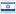 PointsPlayedWonDrawsLostRubbersRubbersRubbersGamesGamesGamesPointsPointsPoints1Czech Republic U17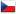 633007-223-11338-2682Israel u17432014-515-15249-2463Sweden u17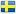 231024-514-16240-2464Finland u17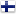 030033-69-19179-246U17 - Group DU17 - Group DU17 - Group DU17 - Group DU17 - Group DU17 - Group DU17 - Group DU17 - Group DU17 - Group DU17 - Group DU17 - Group DU17 - Group DU17 - Group DU17 - Group DU17 - Group DU17 - Group DTimeDrawHome-AwayScoreThu 14/05/2015 11:30U17 - Group DIsrael u17 [5]-Sweden u17 [13]2-1Thu 14/05/2015 16:30U17 - Group DIsrael u17 [5]-Finland u17 [12]2-1Fri 15/05/2015 11:30U17 - Group DCzech Republic U17 [4]-Israel u17 [5]3-0Sat 16/05/2015 11:30U17 - U17 1-8Switzerland u17 [3]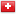 -Israel u17 [5]2-0Sat 16/05/2015 19:00U17 - U17 1-8Israel u17 [5]-Germany u17 [8]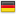 1-2Sun 17/05/2015 11:00U17 - U17 1-8Czech Republic U17 [4]-Israel u17 [5]0-2